Republique du Niger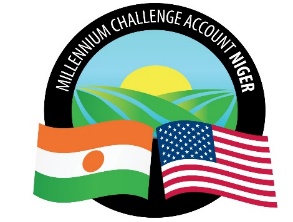 Millennium Challenge Account Niger (MCA-Niger)AVIS SPECIFIQUELe Millennium Challenge Account du Niger (MCA-Niger) a reçu un financement de la part de la Millennium Challenge Corporation (MCC) pour financer les investissements publics dans la santé animale à travers le projet PRAPS et compte affecter une partie de ce financement aux paiements effectués au titre du contrat relatif à « la fourniture de vaccins et diluants ».MCA-Niger par le biais de son Agent de Passation de Marchés, invite les soumissionnaires éligibles à soumettre des offres relatives à la fourniture de vaccins et diluants.Le processus de passation des marchés sera conduit à travers la méthode de « Sélection Basée sur la Qualité et le Prix - SBQP » conformément aux procédures décrites dans le MCC Program Procurement Guidelines (PPG) et est ouvert à tous les soumissionnaires éligibles tels que définis dans les PPG.Les offres doivent être déposées par voie électronique et de la manière indiquée au point IS 25.1, des Données Particulières du Dossier d’Appel d’Offres (DPAO), au plus tard le mardi 10 Novembre 2020, à 10 heures précises, heure de Niamey. Les offres en retard seront rejetées. Une ouverture des offres techniques en séance publique se tiendra le mardi 10 Novembre 2020, à 12 heures 30 précises, heure de Niamey de la manière indiquée au point IS 28.1 des Données Particulières du Dossier d’Appel d’Offres (DPAO). Le Procès-Verbal d’ouverture desdites offres sera transmis aux soumissionnaires ayant déposé leurs offres dans les délais.Les Soumissionnaires intéressés à soumettre une Offre doivent exprimer leur intérêt en envoyant un courrier électronique comprenant leurs coordonnées complètes au point de contact qui figure ci-après. Cela permettra aux Soumissionnaires de recevoir les mises à jour concernant la présente IAS.Adresse du Contact : PaysNIGERVilleNiameyNom du projetPRAPSTitre du marché Fourniture de vaccins et diluantsNuméro de l’activité suivant le Plan de Passation des MarchésRéf DAO : CR/PRAPS/1/QPBS/132/20Type de marchéFourniture des Biens AcheteurMillennium Challenge Account-NigerDate de Publication 21 Septembre 2020Date et heure limites de soumission 10 Novembre 2020, à 10 heures précises, heure de NiameyCourriel :mcanigerpa@cardno.com Copie à : procurement@mcaniger.neSite Web :www.mcaniger.ne  